PREFEITURA MUNICIPAL DE CANDEIAS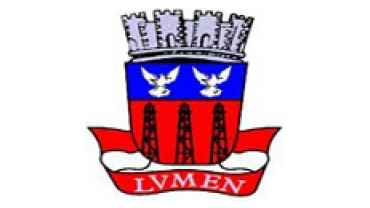 ESCOLA MUNICIPAL BENITO SARNO1- PÚBLICO-ALVO O PROJETO É DESTINADO A ALUNOS DO ENSINO FUNDAMENTAL–ANOS INICIAIS,(MULTISSERIADO) COMUNIDADE ESCOLAR.CONSUMO SUSTENTÁVEL NA ESCOLAEDUCADORES: SIDINEI NERIS ALVES DE SANTANA	ELIZETE AMADOR DOS SANTOSPERÍODO DE EXECUÇÃO: AGOSTO A NOVEMBROINTRODUÇÃO Este projeto teve início a partir da necessidade de incentivar os alunos e suas famílias a refletirem sobre a importância do consumo sustentável dentro da escola. O nosso objetivo é inicialmente disseminar práticas e hábitos sustentáveis através da Educação Ambiental colaborando para a formação de cidadãos responsáveis e ativos.Nesse projeto será apresentado um estudo que tem como finalidade principal a promoção da sustentabilidade na escola Benito Sarno localizado no Distrito Cedro na Br-324 de Candeias-Ba utilizando a Educação Ambiental como ferramenta do processo.O espaço escolar desde muito cedo precisa proporcionar os seus projetos atitudes e valores que resultem um contexto natural,pois as escolas são grandes geradoras de resíduos sólidos e por isto é importante trabalhar para envolvermos os alunos e os educadores para mudarmos essa situação e criar novos hábitos.EDUKATU RESÍDUOS EM CANDEIASPROJETO:CONSUMO SUSTENTÁVEL NA ESCOLAObjetivo geral:Implantar práticas sustentáveis na escola.Objetivos específicos:Para a direção,os professores e os funcionários: Identificar e promover atitudes sustentáveis no coletivo e individualmente e agir coerentemente com elas.Para a comunidade do entorno: Ampliar o interesse dos projetos ambientais e se integrar em sua organização e implantação.Para os alunos: Desenvolver atitudes de respeito ao ambiente e a sustentabilidade apoiadas nos conteúdos trabalhados em sala de aula e também no ambiente familiar.ESTRATÉGIA1-Etapa inicialSondar o lixo das casas dos alunos.O professor elabora um questionário com questões fechadas e espaço para outras.Observações, para que os alunos respondam sobre:quantas vezes por semana coloca-se o lixo para fora em sua casa,como embalam restos de alimentos,cacos de vidros(se separam) e outras questões que o professor julgar relevantes.As informações obtidas serão registradas a partir da reutilização das atividades da Edukatu Resíduos.				METODOLOGIAO projeto será desenvolvido a partir da realidade dos educandos,onde utilizaremos um a linguagem adequada ao nível dos alunos,utilizaremos debates simples e sucinto para melhor compreensão.Promoveremos encontros digitais para que possamos realizar as atividades diversificadas onde se possa explorar a sustentabilidade de forma prazerosa e compreensiva  para as crianças aprenderem melhor a temática.Promoveremos oficinas de materiais recicláveis apresentações de vídeos,chat,fórum,pesquisa e outras atividades registro. Tudo isto a nível dos alunos para que eles possam refletir  e construir o seu próprio aprendizado e que levem para a vida em sociedade.	Incluir a interdisciplinaridade pois ela promove o crescimento da criança que a partir do novo nível em que se encontram possam enfrentar novos desafios, para atingirmos ao final projeto o objetivo proposto.DISCIPLINAS ENVOLVIDASo projeto,por abordar  um assunto que faz parte de um tema transversal” meio ambiente” contará com a participação de todos os componentes curriculares e principalmente dos componentes curriculares de Geografia,Ciências e Língua Portuguesa.Conteúdos trabalhadosLixo,tipos de lixo,forma de destinação do lixo,lixões e aterros sanitários,medidas de reutilização do lixo,reciclagem,compostagem,conseqüências do acúmulo de lixo e dentre outros.CULMINÂNCIATodas as atividades poderão ser apresentadas no dia da criatividade no dia 14 de novembro pois as crianças poderão ter expostos seus trabalhos com a produção reciclável.AVALIAÇÃOO professor estará acompanhado e avaliando todas as atividades realizadas pelos alunos,dando a retomada da reflexão sobre a questão do lixo em casa:sugere-se  que em dois meses após o término do projeto,conversem novamente sobre o tema ou se faça uma reaplicação dos questionários do início da atividade.Todos juntos reavaliam suas mais recentes ações e podem,inclusive,avaliar também a resposta enviada.11- Referências bibliográficas GRIPPI, Sidney. Lixo Reciclagem e Sua História: Guia Para as Prefeituras Brasileiras. 2. ed. Rio de Janeiro: Interciência, 2006. p. 165. NETO, João Tinôco Pereira. Gerenciamento de Lixo Urbano: Aspectos Técnicos e Operacionais. . ed. Viçosa: Universidade Federal de Viçosa, 2007. 129 p. Programa de Educação Ambiental e Comunicação Social da BR-135/Fundação BioRio. – Brasília: Departamento Nacional de Infraestrutura de Transportes (DNIT), 